Colegio Santa María de Maipú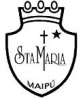 Departamento de Inglés Guía de autoaprendizaje inglés 7° básicoName:__________________________________________________ Date: ______________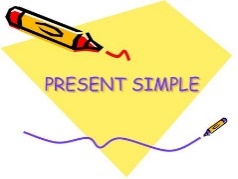 1. Check your grammar: True or False – the present simple Circle True or False for these sentences about the present simple. 1. We use it for talking about permanent states or situations.                       True   False 2. We use it for things happening at the moment.                                            True   False 3. We use it for general facts (e.g. scientific facts).                                           True   False4. We use it for talking about timetables (e.g. bus or lesson timetables).    True   False 5. We use it for future plans.                                                                                 True   False 6. We use it for routines (e.g. things we do every day or week).                    True   False 7. We use it for talking about likes and dislikes.                                                True   False 8. We use it for giving opinions (e.g. with the verbs think / believe).            True   False 2. Check your grammar: multiple choice The present simple Circle the best word to complete these sentences. 1. Jack go / goes to a film club on Wednesdays. 2. I love / loves reading in my free time. 3. They don’t / doesn’t usually see each other during the week. 4. The train leave / leaves at 6.30. 5. Do / Does Ollie play chess? 6. Daisy like / likes most sports.7. We always get up / gets up at 7 o’clock. 8. What do / does you think of their new album?3. Check your grammar: gap fill – the present simple Write the word in the correct form to fill the gaps. 1. Alfie ________________ in London. (live) 2. ________________ you go swimming a lot? (Do) 3. Sophie ________________ in Thailand today. (be) 4. We ________________ go to the same school. (do not) 5. I ________________ old black and white films. (hate) 6. She ________________ as a travel writer. (work) 7. My dad ________________ breakfast before us. (have) 8. They ________________ taekwondo on Tuesdays. (do)ANSWERS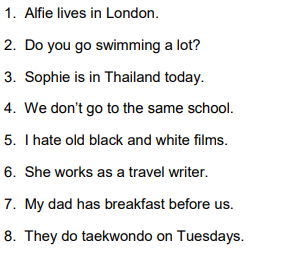 